                                            1 АПРЕЛЯ -  ДЕНЬ СМЕХА.                                                                                                       Праздник смеха и веселья                                                                                                       Ранней к нам пришел весной.                                                                                                       Вот и солнце светит ярко,                                                                                                       Улыбаясь нам с тобой!	Первое апреля – очень необычный праздник  и многие его любят. Именно в этот день можно шутить, разыгрывать друзей, родных и близких. И, даже самые серьезные взрослые в этот день становятся детьми и увлекаются игрой. Первое апреля это день шуток, веселья и смеха, замечательный праздник, отмечаемый во всем мире, как взрослыми, так и детьми. Этот праздник официально нигде не зарегистрирован, но когда наступает первое апреля, уже поднимается настроение и хочется поднять его и окружающим. Это лишний раз порадоваться жизни, поиграть, повеселиться и встретить весну с чудесным праздничным настроением, с горящими глазами и счастливыми улыбками! Вот и мы с детьми решили провести этот веселый праздник. Заранее было предложено приготовить дома смешные наряды. А придя утром в садик, дети получили процедуры веселого  макияжа. После завтрака к детям пришла   Веселушка и пригласила их на праздник. Дети  играли в разнообразные веселые игры – эстафеты: «Поздороваемся» (дети здоровались коленками, локтями, носами и т.д.), «Веселые всадники», «Пронеси мяч ногами», «Пронеси мяч с другом без рук», «Найди свою туфлю». Также отгадывали интересные веселые загадки. На протяжении всего мероприятия ребят не покидало веселое, бодрое, позитивное настроение. День смеха в нашей группе прошел весело и шумно. Море улыбок и отличное настроение  -  это то, что сопровождало наших детей весь этот день.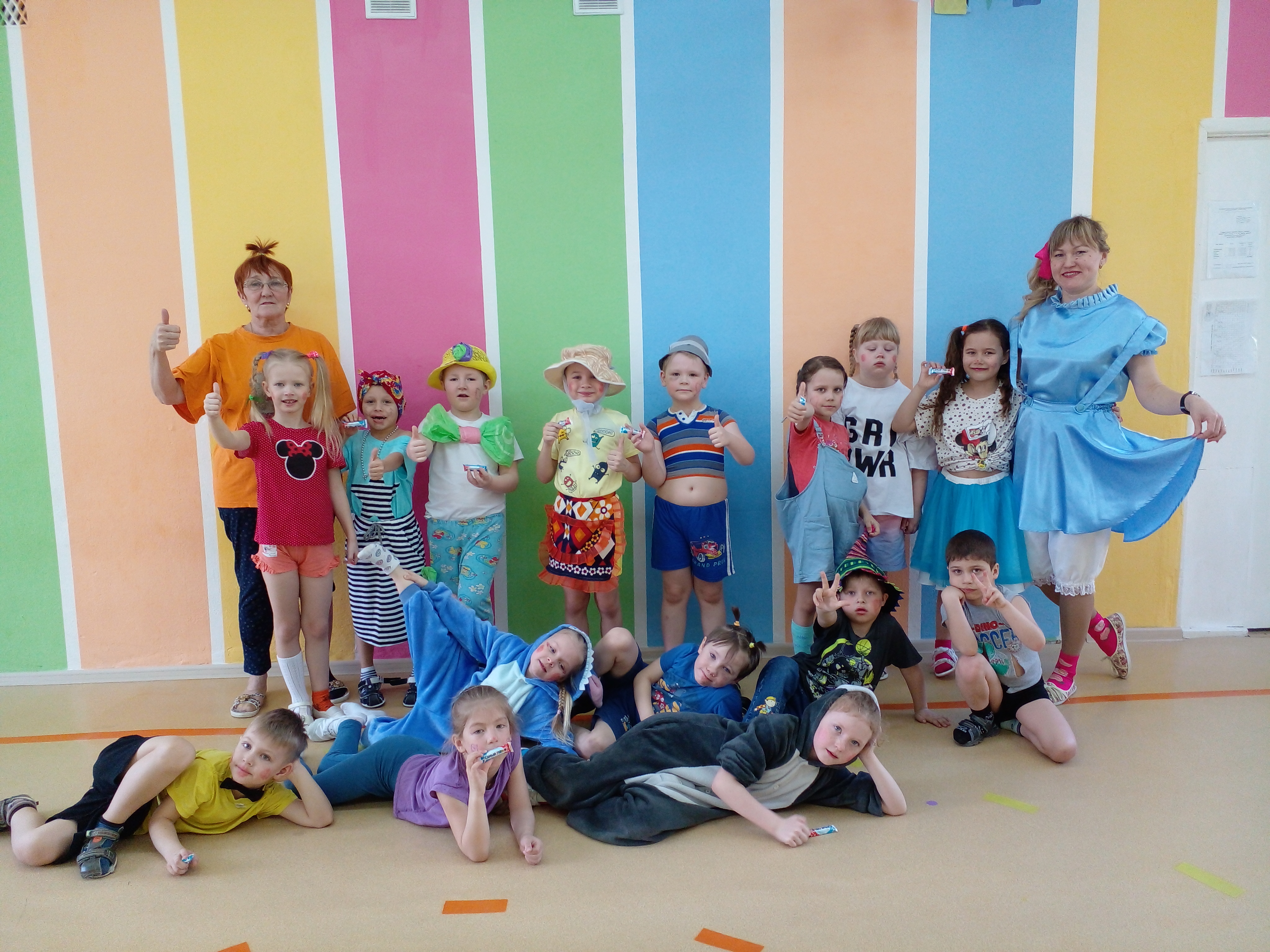 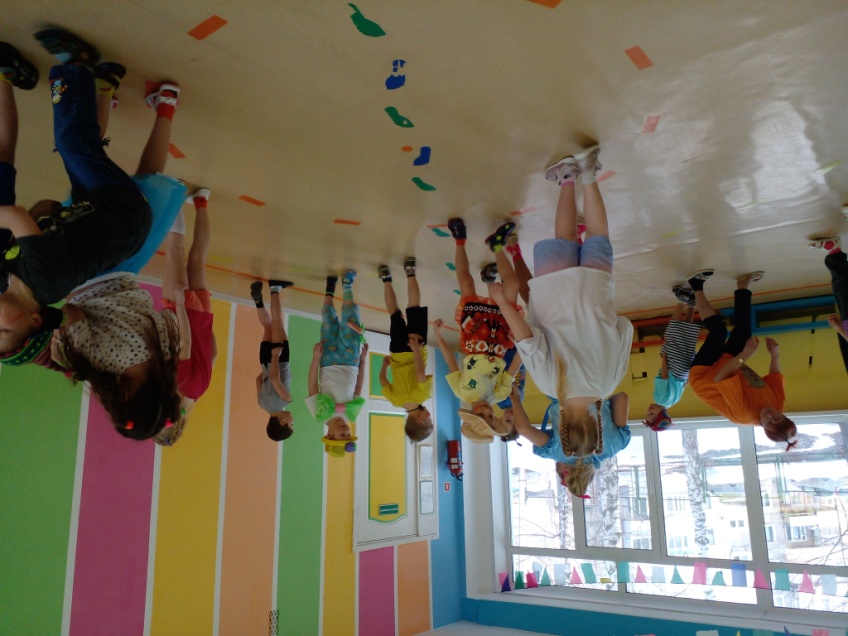 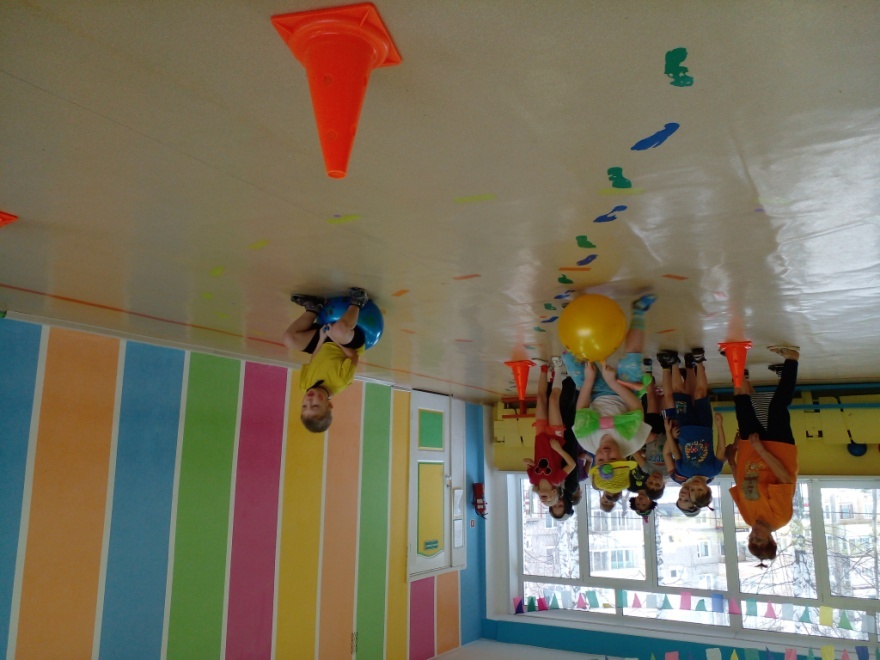 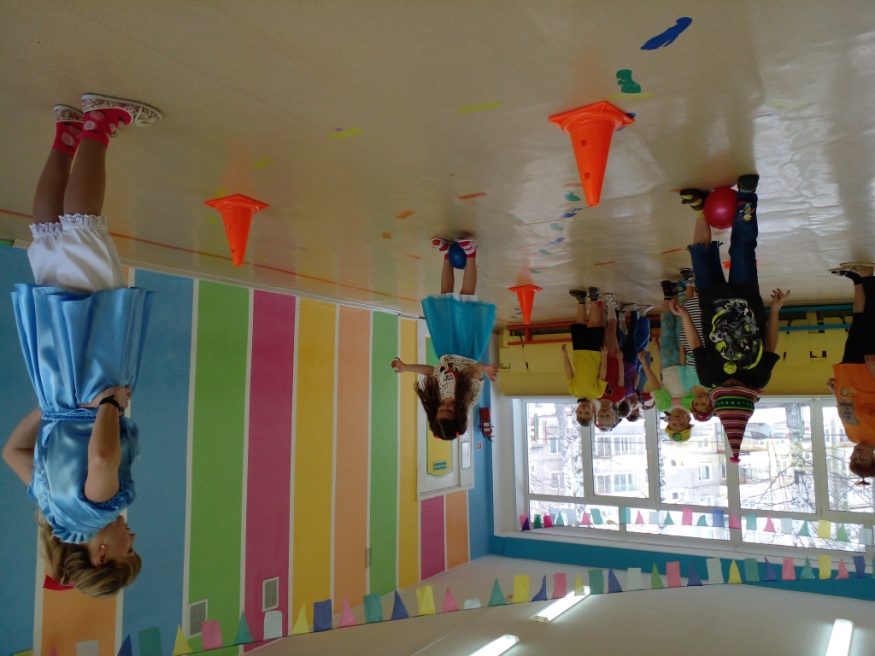 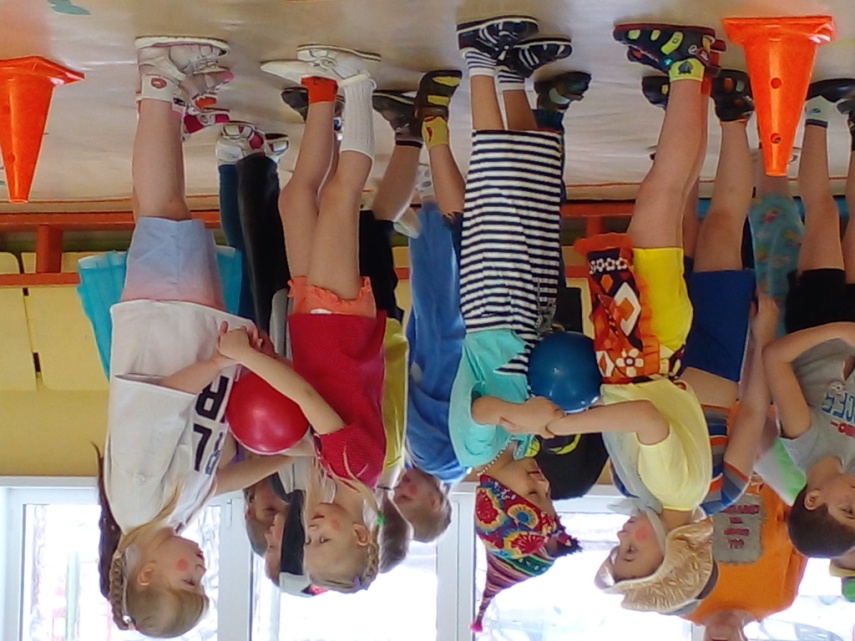 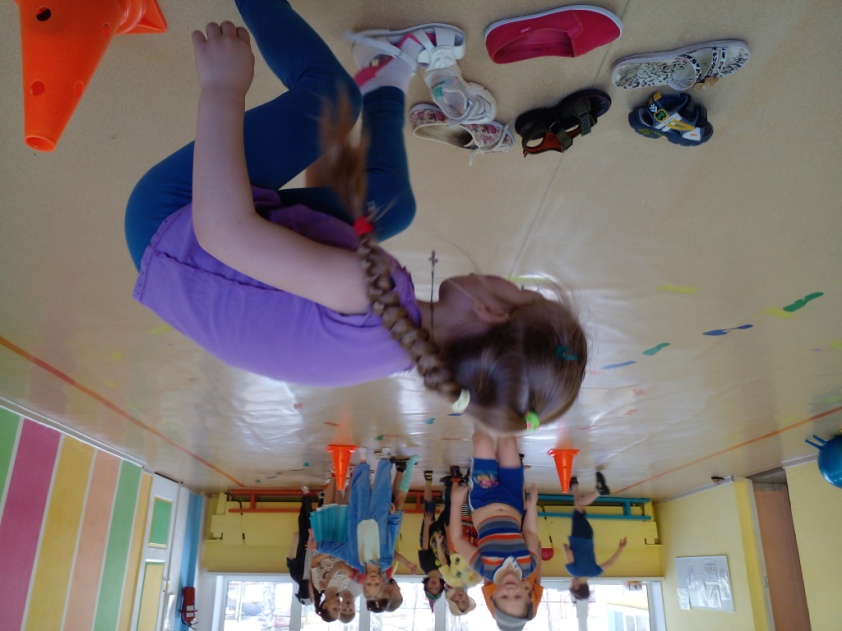 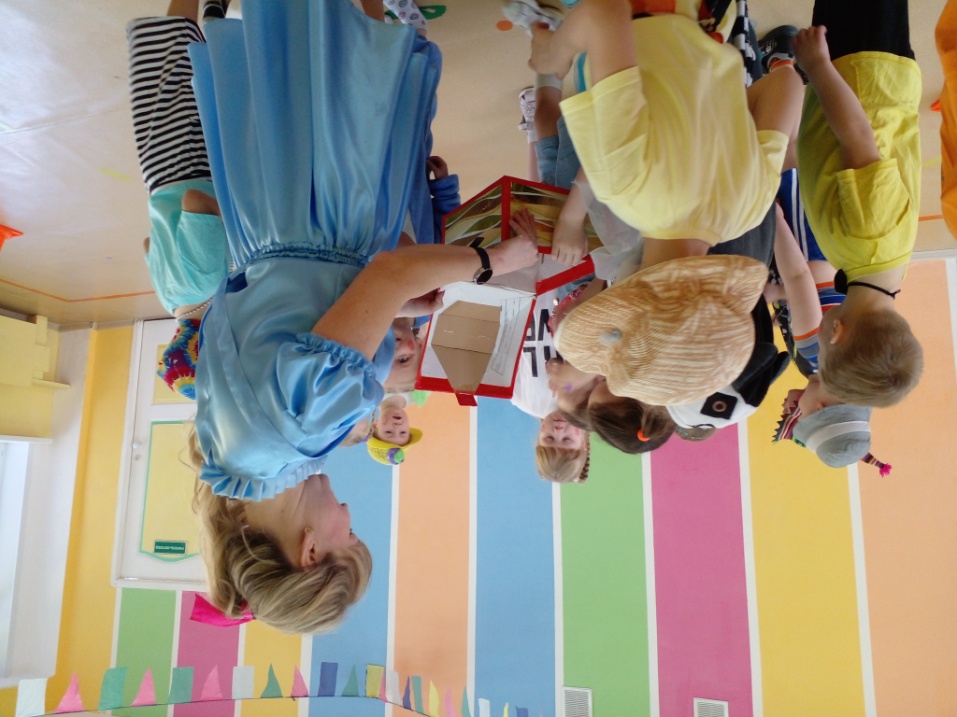 